Datos del o la aspirante:Formación académica:                                                                                                                      (dd/mm/aaaa)Otros estudios:Trayectoria laboral o profesional en el sector público o privado:Experiencia en actividades o funciones relacionadas con el control, manejo y fiscalización del gasto público, política presupuestaria, evaluación del gasto público, del desempeño y de políticas públicas o manejo de recursosTrayectoria académica o docentePublicacionesOrganizaciones sociales a las que pertenezca y el carácter de su participación (Incluya asociaciones civiles, no gubernamentales y sin fines de lucro)Reconocimientos recibidos por desempeño de una actividad, disciplina, empleo u oficio ______________________________________Nombre completo y firma del o la aspirante en cada una de las hojas de este documento____________________, Colima; a ____ de ____________ de 2019La información incluida en este documento será utilizada por el Instituto Electoral del Estado de Colima únicamente para el procedimiento de verificación de los requisitos para obtener el registro como aspirante a la titularidad del Órgano Interno de Control del Instituto Electoral del Estado de Colima, por lo que los datos personales serán resguardados en términos de lo previsto en la Ley de Trasparencia y Acceso a la Información Pública del Estado de Colima y la Ley de Protección de Datos Personales en posesión de sujetos obligados para el Estado de Colima.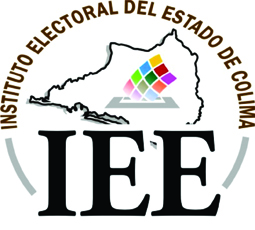 CURRÍCULUM VITAEProceso para la selección y designación de la o el titular del Órgano Interno de Control del Instituto Electoral del Estado de ColimaApellido paternoApellido paternoApellido paternoApellido paternoApellido paternoApellido paternoApellido paternoApellido maternoApellido maternoApellido maternoApellido maternoApellido maternoApellido maternoApellido maternoNombre (s)Nombre (s)Nombre (s)Nombre (s)Nombre (s)Nombre (s)Nombre (s)Clave de electorClave de electorClave de electorClave de electorClave de electorClave de electorClave de electorClave de electorClave de electorClave de electorClave de electorClave de electorClave de electorClave de electorClave de electorClave de electorClave de electorClave de electorClave de electorClave de electorClave de electorClave de electorClave de electorClave de electorEdad:Sexo:Sexo:Sexo:Sexo:HombreHombreHombreHombreHombreHombreHombreMujerMujerMujerMujerFecha de nacimiento: (dd/mm/aaaa)(dd/mm/aaaa)(dd/mm/aaaa)(dd/mm/aaaa)(dd/mm/aaaa)(dd/mm/aaaa)(dd/mm/aaaa)(dd/mm/aaaa)(dd/mm/aaaa)(dd/mm/aaaa)(dd/mm/aaaa)Lugar de nacimiento: Datos de residencia y contactoDatos de residencia y contactoDatos de residencia y contactoDatos de residencia y contactoDatos de residencia y contactoDatos de residencia y contactoDatos de residencia y contactoDatos de residencia y contactoDatos de residencia y contactoDatos de residencia y contactoDatos de residencia y contactoDatos de residencia y contactoDatos de residencia y contactoDatos de residencia y contactoDatos de residencia y contactoDatos de residencia y contactoDatos de residencia y contactoDatos de residencia y contactoDatos de residencia y contactoDatos de residencia y contactoDatos de residencia y contactoDatos de residencia y contactoDatos de residencia y contactoDatos de residencia y contactoDatos de residencia y contactoDatos de residencia y contactoCalle:Núm. exterior:Núm. interior:Núm. interior:Núm. interior:Núm. interior:Núm. interior:Núm. interior:Núm. interior:Núm. interior:Núm. interior:Núm. interior:Núm. interior:Colonia:C.P.C.P.C.P.C.P.C.P.Municipio:Entidad:Correo electrónico para oír y recibir notificaciones del IEE:Teléfono particular:Lada:Lada:Lada:Número:Número:Número:Número:Teléfono celular:Grado máximo de estudios:Titulo de nivel licenciatura:Fecha de expedición de título:Fecha de expedición de título:Tipo de estudio concluido y/o en procesoInstituciónPeriodo Documento obtenidoCargo o actividad actual:Institución/empresa:Fecha de inicio:Fecha de término (en su caso):Ninguna:Cargos o actividades anterioresInstitución o empresaPeriodoNinguna:InstituciónCargoPeriodoNinguna:InstituciónCurso o asignaturaPeriodo imparticiónNinguna:Título de publicaciónAutorCoautorMedio de publicaciónFecha(dd/mm/aaaa)Ninguna:Nombre de la organizaciónCargo o actividadIntegrante desdeNinguno:Denominación del reconocimiento recibido por desempeño de una actividad, disciplina, empleo u oficioInstitución u organización otorganteFecha